Hjemmetrening senior 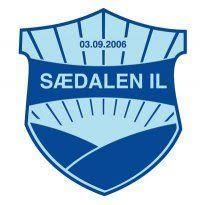 Program 1 Styrke Emom 30- Start hvert minutt på ny øvelse. 30 minutter tilsvarer 5 runder. Arbeid 45 sekunder, 15 sekunder pause før ny øvelse. Armhevinger inntil veggHøye kneløft Mountain climber til stol Sykle på stol. Sitt på en stol, løft beina og sykle med beina. Knebøy Hvile Program 2 Balanse 10x 3Sett føttene fremfor hverandre og forsøk å gå ti skritt på en rett linje. Utfall Tåhev. Valgfritt om du står på ett eller to bein. Står du på ett. Plasser andre foten på helen på motsatt beinPlaser beina bredt. Forsøk å legge kroppsvekten over på ene siden og ta en knebøy. Tilbake i stående posisjon for så å bytte side. DiagonalløftProgram 3 Utholdenhet 25 minutter tilsvarer 5 runder30 sekunder arbeid, 30 sekunder pause. Høye kneløft, annethvert bein mens du strekker begge armer opp og ned Hopp et langt hopp frem, to små tilbake Spark i rumpa, eller så langt opp du kommer. Step ups. Bruk en trapp eller en krakk som du trår opp og ned på med annethvert bein. Knebøy 